Economics and Marketing System of BRAC Operated Poultry Breeder Farm at Sreemongal Upazilla under MoulviBazar District in Bangladesh – A Case Study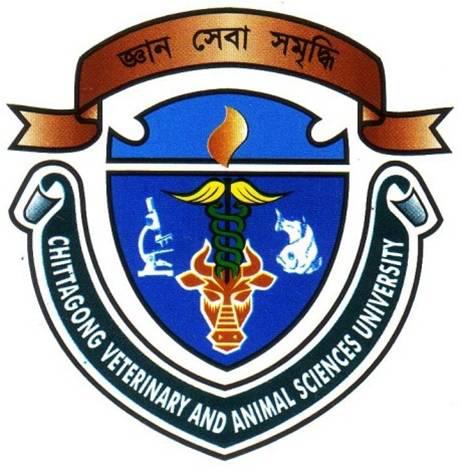 	A Production Report Submitted By	Intern ID: B-22Roll No: 07/25Reg No: 311Session :2006-2007This Report presented in partial fulfillment for the Degree of Doctor of Veterinary Medicine(DVM)Faculty of Veterinary Medicine Chittagong Veterinary and Animal Sciences University Khulshi, Chittagong-4202February, 2013 Economics and Marketing System of BRAC Operated Poultry Breeder Farm at Sreemongal Upazilla under MoulviBazar District in Bangladesh – A Case StudyA Production Report Submitted as per approved style and contents …………………….                                                  …..……………………Signature of Author                                                Signature of SupervisorName: Pappu Sen                                                              Md. A.HalimRoll No:07/25                                                                 Professor & HeadReg No: 311                                                                 Dept. of Agriculture Intern ID: B-22                                                     Economics & Social Science. Session :2006-2007                                            Faculty of Veterinary Medicine Chittagong Veterinary and Animal  Sciences UniversityFebruary ,2013 CONTENTSTopics Page No.Acknowledgements1 Abbreviations 2Abstract3Chapter-I: Introduction4-6Chapter-II: Review of Literature7-8Chapter-III: Materials & Methods9-10Chapter-IV: Results and Discussion11-20Chapter-V: Conclusion21Chapter-VI: References22-23